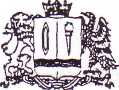 Департамент образования Ивановской области ОБЛАСТНОЕ  ГОСУДАРСТВЕННОЕ  БЮДЖЕТНОЕ ПРОФЕССИОНАЛЬНОЕ ОБРАЗОВАТЕЛЬНОЕ  УЧРЕЖДЕНИЕЮЖСКИЙ ТЕХНОЛОГИЧЕСКИЙ КОЛЛЕДЖ155 630 Ивановская область, г. Южа, ул. Речная, дом № 1; тел., fax (49347) 2-22-68,e-mail: pu-40yuzha@yandex.ruРассмотрено и одобрено                                                           УТВЕРЖДАЮ                       на заседании Педагогического Совета колледжа                                                                 Директор ОГБПОУПротокол № ______                                             Южского технологического                 	колледжа«____» ____________2020г. 	                                     __________ Е.В. БеликП О Л О Ж Е Н И Ео заочном отделении областного государственного бюджетного профессионального образовательного учреждения «Южский технологический колледж »Общие положенияНастоящее Положение разработано на основании:Федерального закона «Об образовании в Российской Федерации» от 29.12.2012 г. № 273-ФЗ;Приказа Министерства образования и науки РФ от 14.06.2013 г. N 464 «Об утверждении порядка организации и осуществления образовательной деятельности по образовательным программам среднего профессионального образования»;Письма Департамента государственной политики в сфере подготовки рабочих кадров и ДПО Министерства образования и науки Российской Федерации от 20.07.2015  №06-846 «Методические рекомендации по организации учебного процесса по очно-заочной и заочной формам обучения в образовательных организациях, реализующих основные профессиональные образовательные программы среднего профессионального образования»;Устава Колледжа.Заочное отделение областного государственного бюджетного профессионального  образовательного учреждения «Южский технологический колледж » (далее - Колледж) является структурным подразделением учебного заведения.Положение о заочном отделении регулирует деятельность и определяет особенности взаимодействия участников образовательного процесса, осуществляемого на отделении.Права и обязанности обучающихся заочного отделения, как и других форм обучения, регламентируется Уставом Колледжа, Правилами внутреннего распорядка и другими нормативными локальными актами (положениями).Обучение по заочной форме осуществляется как на бюджетной, так и на платной основе с заключением договора об оказании платных услуг в сфере среднего профессионального образования между образовательным учреждением, в лице директора Колледжа и обучающегося и (или) (родителями, законными представителями) или юридическим лицом, направившим на обучение.Прием на заочную форму обучения регламентируется Правилами приема в колледж, ежегодно разрабатываемыми приемной комиссией и утверждаемыми директором колледжа.Общее руководство заочным отделением осуществляет заведующий заочным отделением, назначенный приказом директора Колледжа.2. Задачи заочного отделенияЗаочное отделение выполняет следующие задачи:Реализация программ подготовки специалистов среднего звена по специальностям среднего профессионального образования по заочной форме обучения.Организация учебного процесса, повышение эффективности учебного процесса и качества обучения на отделении.Контроль качества проведения учебных занятий, экзаменов, консультаций на отделении, самостоятельной работы студентов-заочников. Общее руководство подготовкой учебно-методических пособий по дисциплинам и МДК, по которым осуществляется преподавание на заочной форме обучения.Разработка мероприятий, направленных на улучшение качества подготовки специалистов без отрыва от производства.Решение вопросов информационного обеспечения обучающихся заочного отделения.Постоянное совершенствование нормативно-методической документации, регламентирующей учебный процесс.Взаимодействие с подразделениями Колледжа по вопросам организации учебного процесса.3. Функции заочного отделенияОрганизация и непосредственное руководство учебной и воспитательной работой на заочном отделении осуществляется через:Подготовку учебных планов, графиков учебного процесса на отделении, расписаний установочных и лабораторно-экзаменационных сессий, графиков курсового и дипломного проектирования, распорядительных документов по деятельности заочного отделения. Контроль за их выполнением студентами-заочниками, а также преподавателями и сотрудниками, работающими на заочном отделении.Подготовку отчетных и статистических данных, сведений по вопросам образовательной деятельности на заочном отделении.Анализ работы, обобщение итогов и распространение передового опыта учебной работы отделения и отдельных преподавателей.Организацию профилактической работы по повышению качества обучения студентов. Контроль успеваемости и посещаемости учебных занятий студентами.Организацию, подготовку и проведение экзаменационных сессий, государственной итоговой аттестации обучающихся.Ведение статистики по движению обучающихся на отделении, организация работы по выпуску обучающихся, переводу их с курса на курс.Обобщение и анализ материалов по итогам экзаменационных сессий и посещения занятий студентами.Выработку предложений по распределению педагогической нагрузки, выполняемой на заочном отделении.Подготовку проекта учебной нагрузки.Учет и контроль выполнения нагрузки преподавателями.Разработку предложений к плану приема по специальностям заочного отделения.Подготовку приказов по движению контингента; по поощрениям и взысканиям студентов и работников заочного отделения; по выпуску специалистов, закреплению тем и руководителей дипломных работ; допуску к итоговой государственной аттестации.Организацию работы по сохранению контингента, переводу студентов с учетом успеваемости с курса на курс, переводу с других форм обучения, из других учебных заведений, восстановлению, отчислению и выпуску студентов.Заключение договоров со студентами-заочниками, обучающимися на платной основе. Обеспечение своевременной оплаты студентами образовательных услуг.Документационное обеспечение деятельности отделения: ведение различных форм документов, а именно: журналов учебных занятий, ведомостей учета часов учебной работы преподавателей, сводных и экзаменационных ведомостей успеваемости, журналов регистрации и учета контрольных работ и т.д.Оформление и выдачу студенческих билетов, зачетных книжек, справок-вызовов, справок об обучении, дипломов об окончании учебного заведения.4. Права заочного отделения 4.1. Для выполнения возложенных функций заочное отделение имеет право:знакомиться с проектами решений руководства Колледжа, касающихся деятельности заочного отделения;вносить на рассмотрение руководства предложения по совершенствованию работы заочного отделения;вносить предложения о поощрении и наказании сотрудников заочного отделения, преподавателей, студентов.требовать от руководства Колледжа организационного и материально-технического обеспечения деятельности заочного отделения, а также оказания содействия в выполнении поставленных перед заочным отделением задач и соблюдении прав;участвовать в совершенствовании процессов учебной и методической работы Колледжа;участвовать во всех формах контроля учебных занятий, а также посещать учебные, лабораторные и практические занятия.Сотрудники заочного отделения имеют право присутствовать на совещаниях и заседаниях при обсуждении и планировании вопросов образовательной деятельности и организационно-методической работы.5. Ответственность заочного отделенияЗаочное отделение несет всю полноту ответственности за качество и своевременность выполнения обязанностей, возложенных на него настоящим Положением.На заведующего заочным отделением возлагается ответственность за: организацию учебного процесса и методической работы на заочном отделении, выполнение задач и функций, возложенных на заочное отделение;сохранение контингента обучающихся;организацию оперативной и качественной подготовки документов, ведение делопроизводства в соответствии с действующими правилами и инструкциями;соблюдение работниками и преподавателями заочного отделения трудовой и производственной дисциплины;обеспечение сохранности имущества, находящего в помещениях заочного отделения, соблюдение правил пожарной безопасности и санитарного состояния помещений;соответствие действующему законодательству визируемых им проектов приказов, инструкций, положений, постановлений и других документов.6. Документация заочного отделения6.1. Документация заочного отделения Колледжа включает в себя:нормативные правовые акты федерального и регионального уровней (законы, постановления, распоряжения, приказы, правила, инструкции, методические рекомендации (вышестоящих органов управления образованием) по вопросам организации заочного обучения;Положение о заочном отделении (копия);Положение об организации образовательного процесса по заочной форме обучения (копия);приказы директора Колледжа по вопросам деятельности отделения (копии);должностная инструкция заведующего отделением (копия);учебные планы по реализуемым на отделении специальностям;годовые учебные графики (по всем специальностям);календарное тематическое планирование;расписания учебных занятий и экзаменов;журналы учета занятий;ведомость учета контрольных и курсовых работ;журнал регистрации справок-вызовов;протоколы ГИА;экзаменационные и сводные ведомости;ведомости успеваемости обучающихся по группам;алфавитная книга обучающихся;личные дела студентов;сведения о педагогической нагрузке на отделении.ВзаимоотношенияЗаочное отделение в процессе своей деятельности взаимодействует с заместителем директора по УПР, Отделение взаимодействует с библиотекой по вопросам обеспечения учебной и учебно-методической литературой студентов.Отделение взаимодействует с отделом кадров по вопросам подбора кадров.Отделение в установленном порядке отчитывается в своей деятельности перед директором колледжа и заместителем директора по УПР.